         Construction Estimate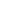          Construction Estimate         Construction Estimate         Construction Estimate         Construction Estimate         Construction Estimate         Construction Estimate         Construction Estimate         Construction Estimate         Construction Estimate[Company Name][Company Name][Company Name][Company Name]Date Of EstimateDate Of EstimateDate Of EstimateDate Of EstimateDate Of EstimateDate Of Estimate[Address][Address][Address][Address][City][Zip Code][State][City][Zip Code][State][City][Zip Code][State][City][Zip Code][State][Phone Number][Phone Number][Phone Number][Phone Number]Valid TillValid TillValid TillValid TillValid TillValid Till[Email Address][Email Address][Email Address][Email Address]ClientClientClientClientEstimate No.Estimate No.Estimate No.Estimate No.Estimate No.Estimate No.[Company Name][Company Name][Company Name][Company Name][Address][Address][Address][Address][City][Zip Code][State][City][Zip Code][State][City][Zip Code][State][City][Zip Code][State]Build up Area:Build up Area:Build up Area:Build up Area:Build up Area:1700 sq. ft.[Phone Number][Phone Number][Phone Number][Phone Number][Email Address][Email Address][Email Address][Email Address]DescriptionMaterialLaborLaborLaborEquipment Equipment Equipment TotalTotalSite Preparation$20,000.00$20,000.00$20,000.00$10,000.00$10,000.00$10,000.00$30,000.00$30,000.00Foundation$15000.00$15000.00$15000.00$8,000.00$8,000.00$8,000.00$23,000.00$23,000.00Roofing$10.00$7,000.00$7,000.00$7,000.00$6,000.00$6,000.00$6,000.00$13,010.00$13,010.00HVAC $5.00$5,000.00$5,000.00$5,000.00$8,000.00$8,000.00$8,000.00$13,005.00$13,005.00Super Structure$8.00$7,000.00$7,000.00$7,000.00$5,000.00$5,000.00$5,000.00$12,008.00$12,008.00Plumbing$4.00$4,000.00$4,000.00$4,000.00$7,000.00$7,000.00$7,000.00$11,004.00$11,004.00Electrical Work$10.00$6,000.00$6,000.00$6,000.00$15,000.00$15,000.00$15,000.00$21,010.00$21,010.00Wood Work$20.00$4,000.00$4,000.00$4,000.00$6,000.00$6,000.00$6,000.00$10,020.00$10,020.00Drainage$10.00$10,000.00$10,000.00$10,000.00$7,000.00$7,000.00$7,000.00$17,010.00$17,010.00$0.00$0.00$0.00$0.00Note:This estimate is on the basis of current market price of materials and labor.Prices might change due to the change in market price.Note:This estimate is on the basis of current market price of materials and labor.Prices might change due to the change in market price.Note:This estimate is on the basis of current market price of materials and labor.Prices might change due to the change in market price.Subtotal:Subtotal:Subtotal:Subtotal:$150,067.00$150,067.00$150,067.00Note:This estimate is on the basis of current market price of materials and labor.Prices might change due to the change in market price.Note:This estimate is on the basis of current market price of materials and labor.Prices might change due to the change in market price.Note:This estimate is on the basis of current market price of materials and labor.Prices might change due to the change in market price.Tax @ 5 %:Tax @ 5 %:Tax @ 5 %:Tax @ 5 %:$7,503.35$7,503.35$7,503.35Note:This estimate is on the basis of current market price of materials and labor.Prices might change due to the change in market price.Note:This estimate is on the basis of current market price of materials and labor.Prices might change due to the change in market price.Note:This estimate is on the basis of current market price of materials and labor.Prices might change due to the change in market price.Total:$157,570.35$157,570.35$157,570.35